NATIONAL ASSEMBLYQUESTION FOR WRITTEN REPLY QUESTION NO.: 3825			 				Ms V van Dyk (DA) to ask the Minister of Communications:(1) Whether she has employed a ministerial special advisor since her appointment in her current portfolio on 17 October 2017; if so, (a) what is the name of the advisor, (b) what are the duties of the advisor, (c) at which post level was the appointment made, (d) what is the salary level of the advisor, (e) what is the duration of the employment contract entered into with the advisor and (f) why was it necessary to appoint the advisor; (2) Whether her predecessor’s ministerial special advisor is still employed by her department; if so, what are the details of the (a) duties of her predecessor’s special advisor, (b) post level at which her predecessor’s special advisor is appointed, (c) salary level of her predecessor’s special advisor and (d) duration of the employment contract of her predecessor’s special advisor?                                                                                                                       NW4327EREPLYYes(a)	Dr Lufuno Marwala(b)	The duties of the Special Advisor are as follows: To assist and advise the Minister on the administration of both the Department of Communications (DoC) and Government Communication & Information System (GCIS); andAdvise the Minister on the oversight responsibility of all entities in the portfolio. (c)	Level IV as per the Special Advisor dispensation by DPSA. (d)	The salary level 16.(e)	The employment contract is linked to the Minister’s term of office. (f)	It was necessary to appoint the Special Advisor in the Ministry, to advise the Minister to perform her duties efficiently and effectively in the areas of administration and Oversight in all the entities to address critical challenges that requires Ministers urgent intervention.  (2) Yes, Mr. Sandile Nene.(a) The duties of the special advisor are as follows:Provide specialist advice on the broadcasting sector and regulatory matters.Provide specialist advice to the Minister on founding legislation of all entities and execution thereof. Provide advice to the Minister on research as well as managing relationships with the sector, academia, caucus, and civil society groups in order to facilitate progress on policy and legislation within the Minister’s portfolio responsibilities. (b)	Level III as per the Special Advisor dispensation by DPSA.(c)	The salary level 15.(d)	The employment contract is linked to the Minister’s term of office.________________________________Ms Mmamoloko Kubayi-Ngubane MP,Minister of Communications Date: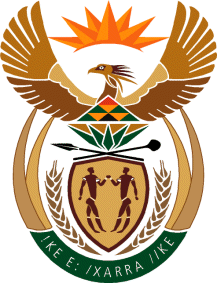 MINISTRY OF COMMUNICATIONS
REPUBLIC OF SOUTH AFRICAPrivate Bag X 745, Pretoria, 0001, Tel: +27 12 473 0164   Fax: +27 12 473 0585Tshedimosetso House,1035 Francis Baard Street, Tshedimosetso House, Pretoria, 1000